radošais RĪGAS nvo inkubatorsradi!2013 nedēļas ietvaros2013.gada 26. aprīlis no plkst.14.00 – 17.30Ģertrūdes iela 19/21-3, Rīgadienas plānsradošajā RĪGAS nvo inkubatorā tā dalībnieki kļūs par lieciniekiem un dalībniekiem jaunās paradigmas veidošanai, kuras ietvaros notiek cieša sadarbība un integrācija starp sektoriem, kas vecajā paradigmā, katrs darbojās savas ietekmes un kompetences robežās. Pilsoniskā sabiedrība un nevalstiskās organizācijas ir viens no jaunās paradigmas dalībniekiem starp biznesu un valdību un tam nav mazāka loma kā pārējiem sektoriem, tiecoties risināt sabiedrībai nozīmīgus izaicinājumus.14:00-14:30 inkubatora trešās sezona14:30-15:30 3 radošas organizācijas15:30-16:00 radošais launags16:00-17:30 radošā meistarklase- radoša lekcija par starpnozaru sadarbību- radošā dziesmaAicinām dalību apstiprināt līdz š.g. 24. aprīlim, sazinoties ar projekta koordinatori Anitu Īvāni(e-pasts: anita@nvo.lv, tel. 67846464). Aktivitāte tiek īstenota ar Rīgas domes Izglītības, kultūras un sporta departamenta finansiālu atbalstu projekta „Tilts 2013” ietvaros. Projekts tiek līdzfinansēts Rīgas domes Izglītības, kultūras un sporta departamenta Sabiedrības integrācijas programmas ietvaros. 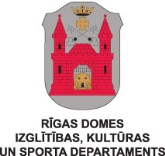 